CAMARA MUNICIPAL DE SANTA BRANCA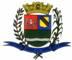 SECRETARIA DE FINANÇAS - CNPJ.01.958.948/0001-17PCA AJUDANTE BRAGA 108 CENTRO SANTA BRANCAData: 12/09/2016 20:17:50Transparência de Gestão Fiscal - LC 131 de 27 de maio 2009 Sistema CECAM (Página: 1 / 1)Relação dos empenhos pagos dia 06 de Setembro de 2016N.Processo Empenho	Fornecedor	Descrição do bem/Serviço adquirido	Modalidade	Licitação	Valor01 - PODER LEGISLATIVO01.00.00.00.0.0000.0000 - DESPESA EXTRAORÇAMENTÁRIA 01.00.00.00.0.0000.0000.0.0111000 - GERAL 01.00.00.00.0.0000.0000.0.0111000.5317 - FICHA01.01.00 - CAMARA MUNICIPAL01.01.00 - CAMARA MUNICIPAL 01.01.00.01.000 - Legislativa 01.01.00.01.31 - Ação Legislativa01.01.00.01.31.0001 - MANUTENÇÃO DA CAMARA 01.01.00.01.31.0001.2001 - MANUTENÇÃO DA CAMARA01.01.00.01.31.0001.2001.33903900 - OUTROS SERVIÇOS DE TERCEIROS - PESSOA JURÍDICA 01.01.00.01.31.0001.2001.33903900.0111000 - GERAL 01.01.00.01.31.0001.2001.33903900.0111000.5 - FICHA----------------------940,25----------------------940,25SANTA BRANCA, 06 de Setembro de 2016EVANDRO LUIZ DE MELO SOUSA1SP147248/0-8CHEFE DA COORD FINANCEIRA0/0100081/1284  - FATIMA APA DE OLIVEIRA JE, refere -se ao vale mercadoria descontado  da servidora em folha de pagamen   to no mes de agosto de/0156,9020160/016/3225  - MAURO DE S.MARTINS COMUNI, refere-se a publicação de materia ofical de julgamento da contas do  executivo de 2014 no jornal CidadeDISPENSA DE LICITAÇÃO/0613,35de  Santa Branca Salesopolis e Região0/0165/3338  - ADENIRA BARRETO ME, refere-se aos serviços de desenvolvimento e manutenção do sistema e-SIC  no mes de agostode 2016DISPENSA DE LICITAÇÃO/0170,00